             ПРИНЯТО:					           УТВЕРЖДАЮ:На заседании						Зав.каф. ЭПиПОПДКаф. ЭПиПОПД				      Ю.В. Васильчук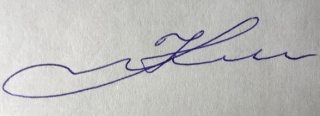 Протокол № 6				                       «15» февраля 2022 годаот «15» 02.2022 годаПОЛОЖЕНИЕо конкурсе студенческих научных работ и социальных экологических проектов по теме: «Культурный код природы: сохранение и развитие особо охраняемых природных территорий Тверской области»Кафедрой экологического права и правового обеспечения профессиональной деятельности ТвГУ совместно с Общественной палатой Тверской области при поддержке Министерства природных ресурсов и экологии Тверской области, проводится V ежегодный конкурс студенческих научных работ и социальных экологических проектов: «Правовые основы и актуальные вопросы формирования экологической культуры детей и молодежи». Организатор конкурса: кафедра ЭП и ПОПД ТвГУ, Общественная палата Тверской области. Конкурс проводится при участии и поддержке Министерства природных ресурсов и экологии Тверской области  1. Настоящее Положение определяет порядок и условия проведения конкурса студенческих  работ  по теме: «Культурный код природы: сохранение и развитие особо охраняемых природных территорий Тверской области» (далее- Конкурс).2. Конкурс проводится в целях:-  повышения уровня экологической культуры детей и молодежи Тверской области;- стимулирования научно-исследовательской деятельности студентов по актуальным вопросам экологического права; - формирования гражданской социальной ответственности за сохранение культурного и природного наследия России.3.  Задачами Конкурса являются:-  экологическое воспитание и просвещение детей и молодежи Тверской области;- развития навыков осуществления   профессиональной деятельности, имеющий социально-ориентированный добровольческий характер в сфере охраны окружающей среды, уникальных природные объектов и ресурсов в Тверской области;- повышение заинтересованности молодежи Тверской области в решении практически значимых проблем региона по вопросам сохранения и развития особо охраняемых природных территорий Тверской области, охраны окружающей среды; - внедрение в учебный процесс образовательных технологий, направленных на самоорганизацию, приобретению навыков   научно-исследовательской деятельности;- содействие освоению студентами отдельных   общеобразовательных и профессиональных компетенций в контексте практико-ориентированного обучения.4. Участниками конкурса являются студенты   юридического факультета ТвГУ. 5. На конкурс представляются студенческие работы, которые должны содержать научное исследование по указанной проблематике и разработанный социальный экологический проект по теме: «Культурный код природы: сохранение и развитие особо охраняемых природных территорий Тверской области». Конкурсная работа может быть выполнена индивидуально или группой до 5 человек (включительно). Конкурсная работа представляется по адресу: law.ecology@tversu.ru6. Сроки проведения конкурса: 21.02.2022 г. - 5.06.2022 г.7. Этапы   проведения конкурса:1) Согласование темы исследования и тематики (названия) проекта c научным руководителем: 21.02.2022 г. - 02.03.2022 г. 2) Подготовка научно-исследовательской работы, разработка социального экологического проекта, консультации с научным руководителем: 03.03.22 - 01.04.2022 г. 3) Подготовка окончательного варианта научно-исследовательской работы и социального экологического проекта (срок сдачи конкурсной работы Организаторам Конкурса).Дата начала приема проектов: 20 апреля 2022 г. Дата окончания приема проектов: 25 апреля 2022 г. Организаторы завершают прием Проектов на Конкурс в 17.00 в день окончания приема проектов. 4)  Проверка работ конкурсной Комиссией, определение победителей подведение итогов конкурса: 26.04.2022 г. - 05.06.2022 г.   Конкурсная комиссия формируется организатором Конкурса и оценивает работы посредством итогового оценочного рейтинга представленных на Конкурс работ, отвечающим установленным требованиям, в соответствии с критериями оценивания. Итоги Конкурса доводятся до сведения участников Конкурса Организаторами Конкурса.  8.  Требования, предъявляемые к конкурсным работам.  Конкурсная студенческая работа должна состоять из   двух частей: 1) научно-исследовательская работа по вопросу развития законодательства, в том числе законодательства субъектов РФ (на примере Тверской области) и практики его применения в области формирования экологической культуры, развития экологического образования, просвещения с учетом темы Конкурса и выбранного направления социального экологического проекта. Научная работа должна соответствовать требованиям к объему и оформлению, критериям актуальности, корректности заимствований из других источников.  Требования к содержательной части научной студенческой работы: постановка проблемы, обоснование актуальности темы исследования, анализ действующего законодательства и практики его применения, научная дискуссия по рассматриваемой теме, пробелы правового регулирования по вопросу регулирования формирования экологической культуры в Российской Федерации и предложения по их устранению.  Работа должна содержать краткий научный обзор по теме исследования и обоснованные аргументированные авторские выводы, включая 1-2 предложения по совершенствованию (изменению, дополнению) действующего законодательства по рассматриваемой проблематике.   Объем научно-исследовательской работы: 5-7 страниц, с 1,5 интервалом, не включая библиографический список и Приложение. Библиографический список должен включать: 1) нормативно-правовые акты; 2) специальная литература (в алфавитном порядке; в списке литературы должно быть указано не менее 5 библиографических ссылок на научную литературу за последние 5 лет); 3) правоприменительная (судебная) практика. На последней странице работы ставится дата   и личная подпись автора (ов).  2) социальный экологический проект должен включать: 1) название (наименование) проекта; 2) обоснование социальной значимости и  актуальности проекта (проблема, на решение которой направлен данный проект), а также обоснование практической значимости проекта для Тверской области; 3) целевая аудитория (социальная группа), на которую направлен проект, ожидаемый результат; 4) описание содержательной части проекта (сценарий экологического урока, план проведений мероприятия,  презентация, видеоролик, интерактивная игра, эко-квест, викторина, социальная реклама и т.п.); 5) механизм реализации проекта. Конкурсная работа должна быть представлена Организаторам Конкурса в машинописном варианте в формате А 4 и в электронном виде. Допускается проведение презентации (публичное представление) социальных экологических проектов, в ходе которой участники Конкурса должны раскрыть актуальность и значимость проекта, продемонстрировать видеоролик, презентацию, экологический урок, эко-квест и т.п.9. Работы, поступившие на конкурс, рассматриваются и оцениваются членами конкурсной комиссии на основании следующих критериев. Критерии оценивания научных работ:-   уровень правового анализа федерального и регионального законодательства (в т.ч. законодательства Тверской области) научной литературы, материалов судебной и правоприменительной практики по теме исследования;-  уровень владения юридической терминологией, правовыми конструкциями, другими приемами и правилами юридического языка;- самостоятельность суждений, включая умение определять проблемы правового регулирования и формулировать предложения по совершенствованию законодательства, в том числе Тверской области, обоснованность выводов и предложений;- соответствие заглавия содержанию работы, раскрытие темы исследования;- общая редакция (правильное оформление), соответствие указанным требованиям.10. Социальные экологические проекты, поступившие на Конкурс, рассматриваются и оцениваются членами конкурсной комиссии на основании следующих критериев.Критерии оценивания социальных экологических проектов:- соответствие нормам законодательства Российской Федерации и требованиям установленным Положением о Конкурсе; -  актуальность и социальная значимость проекта для Тверской области;- практическая значимость и реалистичность проекта (нацеленность на достижение конкретного результата, на решение вопросов и проблем в сфере сохранения культурного и природного наследия особо охраняемых природных территорий, охраны окружающей среды в Тверской области); -   креативность, творческий авторский подход и оригинальность проекта;-  учет возрастных и иных особенностей целевой аудитории (социальной группы), на которую направлена реализация проекта; -  уровень презентации Проекта (в случае ее проведения).Приложение № 1. ОбразецКафедра экологического права и правового обеспечения профессиональной деятельности ТвГУОбщественная палата Тверской областиНаучно-исследовательская работаи социальный экологический проектпо экологическому воспитанию детейНазвание проекта: «Сохранение природных парков Тверской области: миссия выполнима»на V ежегодный конкурс студенческих научных работ и социальных экологических проектов: «Правовые основы и актуальные вопросы формирования экологической культуры детей и молодежи»»Выполнила: студентка 3 курса 31 гр.
Иванова  Виктория Андреевна8910ХХХХХХХНаучный руководитель: ХХХХХХТверь2022